ROSTER ADDITIONS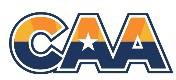 Use this form to add additional player(s) to your team after submission of initial roster.Please email form to rbaum@azcaapreps.comSCHOOL: 	SPORT: 		LEVEL: 	The following students should be added to our team’s initial roster and have met all the eligibility requirements.PLAYER #1: 	DATE OF BIRTH: 	GRADE: 	COHERT (HS only) 	 JERSEY #:	WHY WAS THIS STUDENT-ATHLETE BEING ADDED TO YOUR TEAM AFTER THE INITIAL ROSTER?? 	Did the student transfer?	YES	NOPLAYER #2: 	DATE OF BIRTH: 	GRADE: 	COHERT (HS only) 	 JERSEY #:	WHY WAS THIS STUDENT-ATHLETE BEING ADDED TO YOUR TEAM AFTER THE INITIAL ROSTER?? 	Did the student transfer?	YES	NOPLAYER #3: 	DATE OF BIRTH: 	GRADE: 	COHERT (HS only) 	 JERSEY #:	WHY WAS THIS STUDENT-ATHLETE BEING ADDED TO YOUR TEAM AFTER THE INITIAL ROSTER?? 	Did the student transfer?	YES	NOI declare that the answers provided above are true and correct to the best of my knowledge.AD Signature	Date